Муниципальное бюджетное учреждение культуры«Шебекинская центральная районная библиотека»Методико-библиографический отделСовременные тенденции в выставочной деятельности библиотек: консультация-обзор Интернет-ресурсов 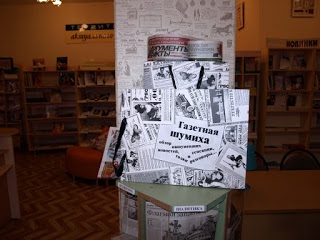 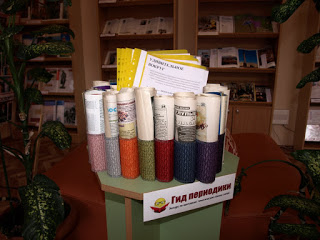 Шебекино, 2019Выставочная деятельность – одно из наиболее интересных направлений в работе любой библиотеки. В ряду различных форм рекламы книги, популяризации книжного фонда, выставки занимают особое место, которые считаются мощным каналом распространения информации и рекламы деятельности библиотек.  Методически грамотно разработанная библиотечная выставка – это целая программа работы с читателями. Новые интересные факты для обсуждения, дискуссионные вопросы, творческий подход, дизайнерское оформление – всё это закладывается в структуру выставки с момента авторского замысла и начала работы над ней. Библиотечные выставки сегодня являются синтезом различных средств воздействия на человека – визуальных, психологических, педагогических, формирующих определённое восприятие. Для создания таких экспозиций используются методы, применяемые в различных отраслях, в библиотечном, музейном, рекламном деле. В результате получаются оригинальные, неожиданные мероприятия, привлекающие внимание посетителей, вызывающие у них живой отклик и надолго запоминающиеся.Краткий обзор выставочной деятельности, составленный на основе публикаций  и информации, размещённой на веб-сайтах библиотек, позволит познакомиться с идеями по организации, содержанию, форме выставок в библиотеках регионов России.Сотрудники Центральной городской детской библиотеки Нижнего Тагила сумели наладить «обратную связь» с читателями и, желая получить предложения по разработке дальнейших выставок, составили обращение к читателям: «Дорогие друзья! Нам очень нравится с вами работать. Мы думаем над тем, как сделать нашу совместную работу ещё интересней. Так хочется вас научить, развлечь, порадовать. Будем дружить и дальше? В этом случае ждём от вас интересных предложений. Какие выставки вы хотели бы увидеть у нас в новом году? С кем мечтали бы встретиться, о ком поговорить? Ждём ваших пожеланий!» Для привлечения внимания к выставке новых книг «Непыльная этажерка» сотрудники Центральной городской детской библиотеки Нижнего Тагила подготовили представления в стихотворной форме от имени самих книг, рассказывающих о себе посетителям библиотеки, что повысило читательский спрос на предложенные издания. Так, например, книга Тамары Крюковой «Костя + Ника» заявила о себе следующим образом: «Со мною можно помечтать, уютно сидя вечерком, страницы тихо полистать, слезу стереть тайком…». Освежить в памяти поэтические строки А.С. Пушкина, насладиться свежестью чувств и остротой мысли, заключенных в них, предложила читателям Тверская областная универсальная научная библиотека им. М. Горького. С этой целью сотрудниками библиотеки была подготовлена тематическая полка «Стихотворение дня: юбилею А.С. Пушкина посвящается», на которой были представлены: текст одного стихотворения Пушкина, портрет поэта, перо, чернильница и т.д. Выставка одного стихотворения обновлялась в соответствии с подбором, содержанием и настроением стихов: самых романтичных, самых грустных, самых актуальных, самых весёлых и т.д. Вслед за предпочтениями библиотекарей, на выставке появились любимые пушкинские стихотворения читателей. Выставка экспонировалась до конца года, вспоминались знакомые произведения поэта и открывались новые грани его поэтического мастерства. Книжно-иллюстративные выставки в сочетании с предметами быта могут приоткрыть посетителям немало загадочных страниц из истории вещей. Так, в рамках проекта «Детали» отдел искусств Ивановской областной библиотеки для детей и юношества представил вниманию читателей цикл книжно-иллюстративных выставок, знакомящих с историей появления и развития костюма и его аксессуаров: «Шапочное знакомство» (о головных уборах), «Мелочь, а приятно» (о галстуке), «Её величество – Сумка» (о дамских сумочках). Свердловская областная универсальная научная библиотека им. В.Г. Белинского в качестве экспонируемого материала на выставке выбрала обёртки, ярлычки кондитерской и парфюмерной продукции, тематика которых была связана с художественными произведениями. Посетители выставки «Литература конца ХIХ – начала ХХI века в фантиках и этикетках» смогли увидеть героев сказок А.С.Пушкина: золотую рыбку, царя Салтана, белочку, грызущую орешки. В числе популярных для русских кондитеров XIX столетия оказались также: персонажи «Снегурочки» А. Н.Островского, «Хаджи Мурата» Л.Н.Толстого, Красная шапочка, Гулливер с лилипутами, тексты с русской азбукой и таблицей умножения, цитаты на обёртках гадательной карамели из «Ада» Данте и т.д. Выставка ко дню смеха в  Смолевичской ЦБС называлась «Копейка рубль бережёт». В экспозиции были представлены самые разные копилки – самодельные и изготовленные промышленным способом, необычные по форме и в виде обыкновенной бутылки из-под шампанского. Отдельный блок выставки посвящался нумизматике, он назывался «Собирательство – дело серьёзное»: советские деньги, белорусские деньги, юбилейные монеты и денежные знаки разных стран.  Выставку-путешествие можно оформить и вместе с читателями. Так, в библиотеке школы № 9 г. Калининграда есть традиция: одна из первых осенних выставок «Из дальних странствий возвращаясь…» посвящается летним странствиям учеников и учителей школы. Из путешествий они привозят какой-либо сувенир, фотографии, рисунки, а библиотекарь дополняет их литературой по теме путешествия. «Порой экспонаты случаются неожиданные: горсти песка с берегов Балтийского, Черного и Эгейского морей,  изделия народных промыслов, предметы крестьянского быта. В Магистральной сельской библиотеке-филиале Кемеровской области  привлекла внимание молодых читателей книжная выставка-радость «В семье прибавление», на которой размещались не только книги, но и забавные фотографии маленьких детей, тексты колыбельных песенок, веселые стихи для малышей.Случается так, что читатели-дети и взрослые, читая книги, зачастую оставляют в них вещи, используемые в качестве закладок. Вот сотрудники Национальной детской библиотеки Республики Коми и решили выставить все эти находки на всеобщее обозрение. Необычную экспозицию назвали «Подарок библиотекарю, или Что оставляют наши читатели в книгах». Книги и найденные вещи размещали рядом в надежде, что так читатели их быстрее узнают. Выставка вызвала настоящий фурор. Она продержалась больше двух месяцев, ежедневно пополняясь новыми находками.В Центральной городской библиотеке г. Сыктывкара на выставке «Библиоаптека» анонсы книг были написаны в виде инструкций к лекарствам, где лекарственной формой выступала книга, а сами книжные «лекарства» были представлены в трёх разделах: «Пилюли для ума», «Лекарство от скуки», «Биобиблиодобавки». А на выставке «Рецепты вкусного чтения» анонсы были в виде кулинарных рецептов, в которых подробно были расписаны ингредиенты, в качестве которых выступали основные темы книги, способы их «приготовления» и «употребления».  Столь подробные описания книжных выставок даны для того, чтобы показать, как через демонстрацию и образность можно сделать тему выставки и сами книги ясными, понятными и привлекательными для читателей библиотеки.С выходом библиотек в информационное пространство, широкое распространение получили электронные (виртуальные) книжные выставки. Создание виртуальных книжных выставок – это не дань моде, а возможность полнее удовлетворить информационные потребности пользователей. У каждой библиотеки есть необходимость показать свои возможности и привлечь внимание читателей к книге.Виды и формы виртуальных выставок книг:- выставки одной книги;- выставки коллекции книг;- презентация обложек и кратких аннотаций к книгам с музыкальным сопровождением;- видеообзор с рекомендациями библиотекаря;- коллекция буктрейлеров;- коллекция аудиозаписей;-выставка книг в виде интерактивного плакатаПростейший пример традиционной виртуальной выставки (список новых поступлений литературы, дополненный фотографиями обложек книг) можно увидеть на сайтах: Псковской областной универсальной научной библиотеки, Брянской областной научной универсальной библиотеки им. Ф. И. Тютчева, Свердловской областной межнациональной библиотеки и других.На сайте Ставропольской государственной краевой универсальной научной библиотеки им. М. Ю. Лермонтова каждая выставка начинается с предисловия, где обозначена ее актуальность и цели. Далее книги представлены по разделам, внутри которых традиционная структура: фото обложки книги, библиографическое описание и аннотация.Заслуживает внимание опыт Научной библиотеки Казанского университета – ее сотрудниками созданы виртуальные выставки-диалоги. Например, выставка «Читаем non-fiction» состоит из пяти разделов: в четырех из них представлены новинки книг по темам, а пятый, который называется «Обсудим», предполагает диалоговую форму общения библиотекаря с читателем и читателя с читателем, что позволяет высказать свое мнение о самой выставке и о книгах данной выставки.Интересны и увлекательны виртуальные выставки Центральной муниципальной детской библиотеки им. М. Горького г. Ижевска. Все они, разграниченные по целевым аудиториям (детям, родителям, педагогам, коллегам), представлены в виде красочных, динамичных, с движущимися картинками и хорошей музыкой видеороликов, способных заинтересовать и юных читателей, и их родителей: «Книги, помогающие жить», «Книжкин дом», «Вместе с книжкой я расту», «Питомец муз, питомец боя» и другие.Уважаемые коллеги! Предлагаем вам ссылки на ресурсы библиотечных сайтов, в которых вы найдете как методические рекомендации по организации и оформлению книжных выставок в библиотеке, так и примеры готовых выставок. Полезные ссылкиОформление книжных выставок библиотекиКнижная радуга (книжные выставки из опыта работы)Книжные оттенки – блог, посвященный книжным выставкамКнижная выставка – это всегда интересно: методико-библиографический материалКНИЖНАЯ ВЫСТАВКА В БИБЛИОТЕКЕ: ВИДЫ И ФОРМЫ, ПОРЯДОК РАЗРАБОТКИ И ОФОРМЛЕНИЯТехнология библиотечных выставок (памятка)Новации в выставочной деятельности: методическое пособие (2018 г.)Интересные формы выставочной деятельности  библиотеки: консультацияБиблиотечные выставкиИнтересные формы выставочной деятельности библиотекИнтересные формы выставочной деятельности библиотеки – 2Примеры виртуальных книжных выставок1. Библиотека Тихоокеанского государственного университета: виртуальные выставки. Режим доступа: http://pnu.edu.ru/ru/library/exhibitions/virtual/.2. Омский муниципальные библиотеки: информационные ресурсы Режим доступа: http://lib.omsk.ru/csmb.php?page=vyst5, http://lib.omsk.ru/libomsk/node/3314.3. Национальная библиотека им. Н. Г. Доможакова, Республика Хакасия: виртуальные выставки. Режим доступа: http://www.nbdrx.ru/Exhibition.aspx. 4. Сернурская централизованная библиотечная система, Республика Марий Эл. Режим доступа: http://sernurlib.ru/resursy/25- uncategorised/virtualnye-vystavki/619-o-chem-pishut-zhenshchiny. 5. Зональная научная библиотека Уральского Федерального университета имени первого Президента России Б. Н. Ельцина. Виртуальные выставки. Режим доступа: http://lib2.urfu.ru/rus/our_resources/exhibitions/newexhibitiob/. 6. Центральная городская библиотека: Нижний Тагил. Режим доступа: http://tagillib.ru/virt_vistavki/. 7. Центральная библиотека МОГО «Ухта»: виртуальная выставка. Режим доступа: http://www.ukhta-lib.ru/presentations.html.8. Мастер-класс «Создание виртуальной книжной выставки». Режим доступа: http://knizhnaya-vystavka.blogspot.ru/2016/10/blog-post.html. 12. Учимся создавать виртуальные выставки http://portal.pskovlib.ru/pskov/5916-uchimsya-vmeste-kak-sozdavat-knizhnye-vystavki-i-muzei-knigi-realno-i-virtualnoСписок используемых материаловБиблиотечные выставки [Электронный ресурс], – Электрон. дан. – Режим доступа: Режим доступа: http://www.lib.csu.ru/Exhibit/exhibitionism.shtml  / – (дата обращения 07.02.2019).Виртуальные выставки. Типология. Структура. Методика создания [Электронный ресурс], – Электрон. дан. – Режим доступа: http://ulyanovbib.blogspot.com/2016/02/blog-post_25.html – (дата обращения 14.02.2019).Виртуальная выставка – проводник в потоке информации [Электронный ресурс], – Электрон. дан. – Режим доступа:http://unatlib.ru/librarians/methodical-materials/informational-and-analytical-materials/briefs/1172-virtualnaya-vystavka-provodnik-v-potoke-informatsii – (дата обращения 22.02.2019).Коллекция виртуальных выставок [Электронный ресурс], – Электрон. дан. – Режим доступа: Режим доступа: https://ru.pinterest.com/pin/428123508312306097/ – (дата обращения 07.02.2019).Современная выставочная деятельность библиотеки [Электронный ресурс], – Электрон. дан. – Режим доступа: Режим доступа: http://omsklib.ru/files/news/our_izdania/metod-konsyltacii/2.pdf – (дата обращения 20.02.2019).Приложение 110 «золотых» правил выставочной деятельности1. Приступая к организации выставки, необходимо уделить особое внимание концепции выставки. «Сonceptio» в переводе с латинского означает «понимание», «система». Грамотно продуманная концепция выставки должна отвечать на 3 вопроса: «О чём желаем рассказать?» (тема, содержание), «Кому адресована выставка?» (читательское  предназначение), «Как подать экспонируемый материал?» (форма, способ предоставления информации).2. Выставка не может быть «слепой», она должна быть зримой, видимой.  3. При работе над выставкой надо помнить, что она – это ваш взгляд на мир, выражение вашего мировоззрения, жизненного опыта, отношения к людям и себе, проявление общей культуры и эрудиции. Только тогда, когда присутствует личностное начало, выставка будет иметь успех.4. Обеспечьте необычность исполнения, оригинальность идеи, название, которое цепляет» и не дает пройти мимо. Успех выставки зависит от того, насколько интересно, «вкусно» вы её «подадите».5. Название выставки должно обязательно привлечь внимание читателей, вызвать удивление, любопытство, а иногда и недоумение.6. Структура выставки должна рассматриваться как рассказ, который следует изложить понятно и доходчиво.7. При разработке структуры учитывайте также, что большинство людей осматривает разделы по «часовой стрелке», т. е. при взгляде на выставку читатель в первую очередь обратит внимание на левый верхний угол, затем, по мнению специалистов, его взгляд упадёт на правый нижний угол и середину нижней полки.8. Используйте предметные аксессуары – натуральные предметы, детали, модели,  макеты, муляжи. Они могут помочь создать образ человека или времени; художественные аксессуары – это картины, иллюстрации, фотографии, коллажи, плакаты.11. Не перегружайте выставку, избыточность информации снижает эффект визуального воздействия вплоть до полного неприятия – «Лучше меньше, да лучше».9. Необходимо подбирать книги и иллюстрации разного формата, при возможности использовать книги, на обложках которых изображены движущиеся объекты (поезд, бегущие дети и т.п.).10. Выставка должна обладать яркостью и образностью, но не раздражать излишней пестротой, поэтому желательно использовать при оформлении не более трёх цветов.Приложение 2.Современные формы библиотечных выставокВыставка-календарь – представляет материалы и документы к юбилейным датам, сменяемые через определенные промежутки времени.Выставки-витрины – на них демонстрируются предметные аксессуары и книжные материалы.Выставки-викторины предполагают наличие вопросов викторины и экспозиции, отвечающие на эти вопросы литературы.Говорящие выставки – это выставки, материалы которых озвучиваются и вниманию посетителей предлагаются записи обзоров литературы и другие аудио-, видеоматериалы, имеющиеся в библиотеке по данной теме.Выставки-вернисажи предполагают демонстрацию картин и репродукций. Вернисаж сопровождается экспозицией литературы о художниках-авторах, творчестве местных художников, о данном направлении в искусстве, больше площади для экспонирования работ, использование света, цитат, антуража. Сложность данной выставки – в разнообразии иллюстративного материала, способности библиотекаря, используя драпировки, сохранить индивидуальность каждой иллюстрации.Выставки-размышления по интересным для читателя остропроблемным темам с предоставлением двух и более различных точек зрения по данному вопросу и соответствующих групп литературы.Выставки-коллажи – привлекают читателя и носят подчёркнутый рекламно-информационный характер.Экспресс-выставки – внеплановые оперативные экспозиции, связанные с возникновением злободневных тем, появлением актуальных документов, социально-значимых интересных публикаций, требующих общественного отклика.Выставки-кроссворды досугово-просветительного характера – в их основе небольшой кроссворд, ответы на который содержатся в представленной литературе.Выставки-диалоги – это диалог двух точек зрения, двух авторов. Представляется литература авторов с диаметрально-противоположными точками зрения по данной теме, вопросу, проблеме. Выставки-споры – демонстрируют документы, излагающие две или более точки зрения по определенному вопросу с определенным использованием цитат.Выставки-персоналии и выставки-портреты могут быть посвящены писателю или любому выдающемуся человеку. Они делают акцент на индивидуальности личности, представляя литературу о самом человеке. На выставках используются фотографии, иллюстрации, предметы, свидетельствующие о личной и профессиональной деятельности героя выставки.Выставки-музеи – на них собираются различные экспонаты, предметы культуры, техники, истории отечества, региона и т.д.Выставки-дискуссии представляют издания, где отражены разные точки зрения, «втягивающие» читателя в дискуссию, привлекающие внимание читателей к проблемным, дискуссионным моментам темы.Жанровые выставки представляют произведения одного литературного жанра.Выставки-советы книг, отвечающие на вопросы читателей (о том, например, что читать домашнему мастеру, как заготовить продукты в срок, как научиться шить и т.д.).Выставки-просмотры призваны знакомить читателей с новой литературой по определённому вопросу в условиях доступности, открытости, комфортности.Выставки-аукционы, выставки – книжные развалы, фотовыставки, предметные выставки (строятся вокруг какого-либо предмета).Выставка-путешествие строится в форме экскурсии по родному краю или стране. В качестве обязательного элемента выставка включает разнообразный иллюстративный материал.Выставка-сюрприз – это может быть выставка с маленькими, но приятными презентами, которые посетитель унесёт с собой. Выставка-досье представляет собой выставку документов, свидетельств, произведений по какому-либо делу или вопросу. С их помощью читателю предоставляется возможность самостоятельно определить свою позицию и оценку.Выставка-импульс должна побуждать к действию. Начинаться словами: «Остановись», «Берегись…», «Не навреди …» и т.д. Материалы, представленные на выставке, должны также носить эмоциональный, яркий, неординарный характер.Выставка-диорама – выделяющая часть из целого, это должно отражаться в названии и в оформлении. Например: «Сталинградская битва на фоне Великой Отечественной войны», «Импрессионизм как направление искусства ХХ века», «Наркомания – одна из трагедий ХХI века». В оформлении выставки должны соблюдаться следующие тенденции: либо сначала вы обозначаете в целом проблему, а затем берёте узкую тему, обозначенную в названии, и раскрываете её, либо это может быть оформлено в обратном порядке.Выставка-вопрос рекомендует книги, которые отвечают на вопрос, заданный в заглавии. Выставка-портрет может быть посвящена писателю или любому выдающемуся человеку. Она делает акцент на индивидуальности личности, представляя литературу о самом человеке. На выставке используются фотографии, иллюстрации, предметы, свидетельствующие о личной и профессиональной деятельности героя выставки. Выставка одной книги. При организации такой выставки главное – найти достойную книгу, пусть даже всем известную. Примерные аспекты раскрытия выставки одной книги:- книга в разных редакциях и переизданиях;- история создания, прототипы героев;- судьба книги, экранизации, театральные постановки;- книга с иллюстрациями разных художников;- продолжения, дописанные другими авторами;- литературная критика об этом произведении.Составитель Т.А. Топоркова, главный библиотекарь методико-библиографического отдела ЦРБ